Српски језик 8. разред                                         ОШ ,,Нада Поповић“Задаци за наставну недељу 18. 05 – 22. 05. 2020. године.Поштовани ученици,1) Урадити вежбања која су на наредним странама. Имате 3 стране са вежбањима. Одговоре пишите у свеске, а затим шаљите.Задатке послати на имејл makimakioki@gmail.com или на вибер 0642097037.Задатке можете слати до 25. 05. 2020.Наставница Оливера Михајловић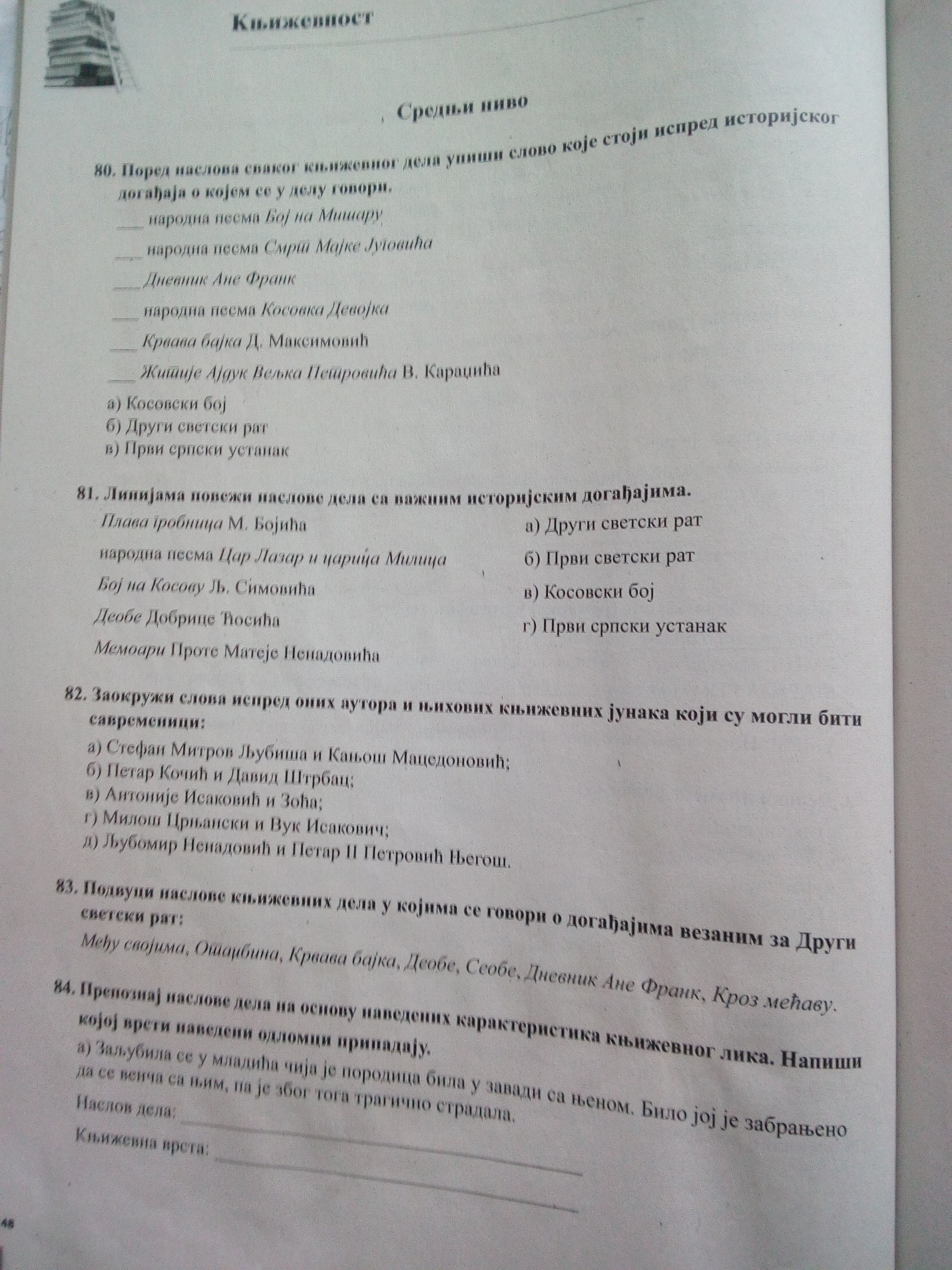 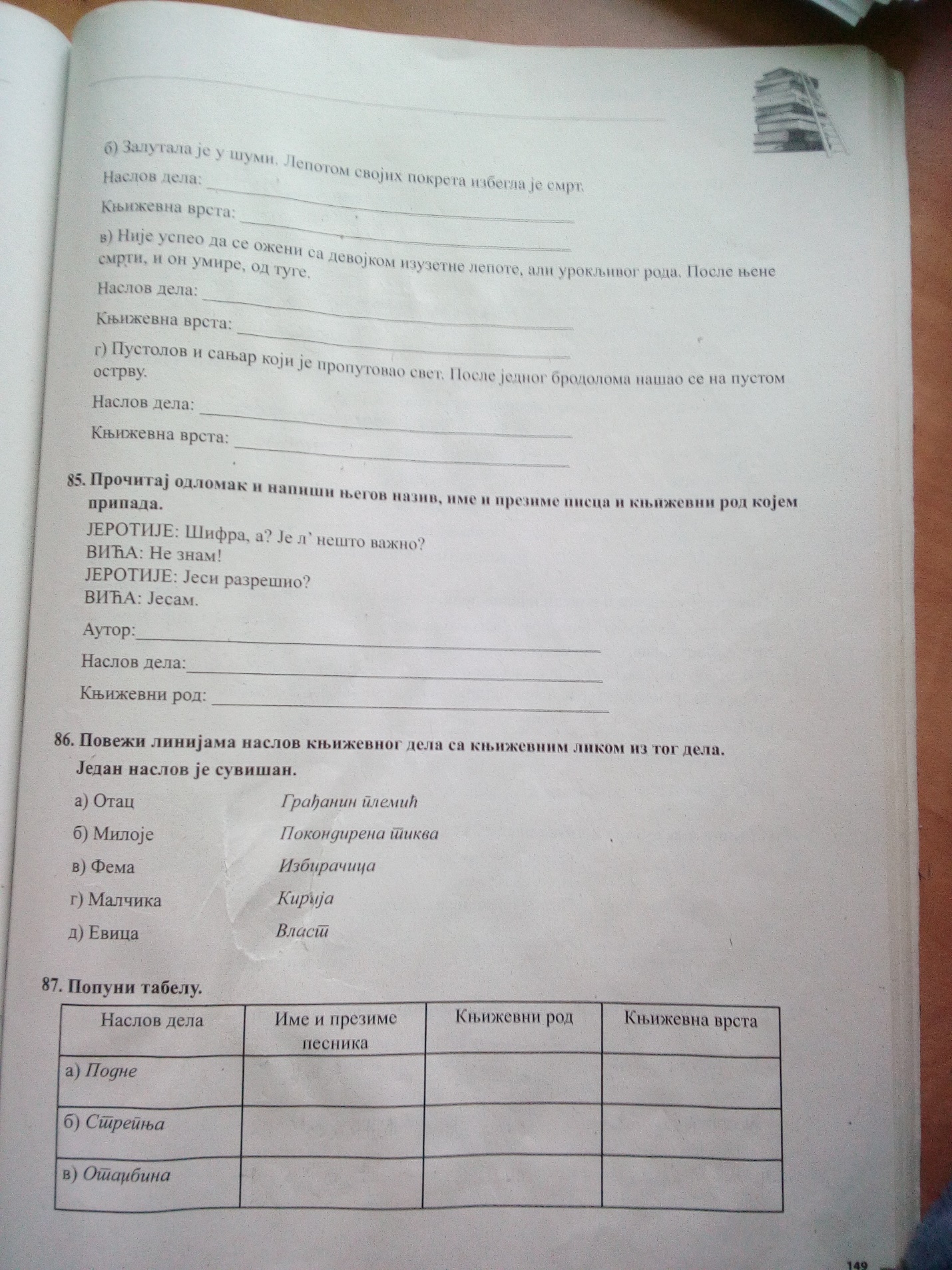 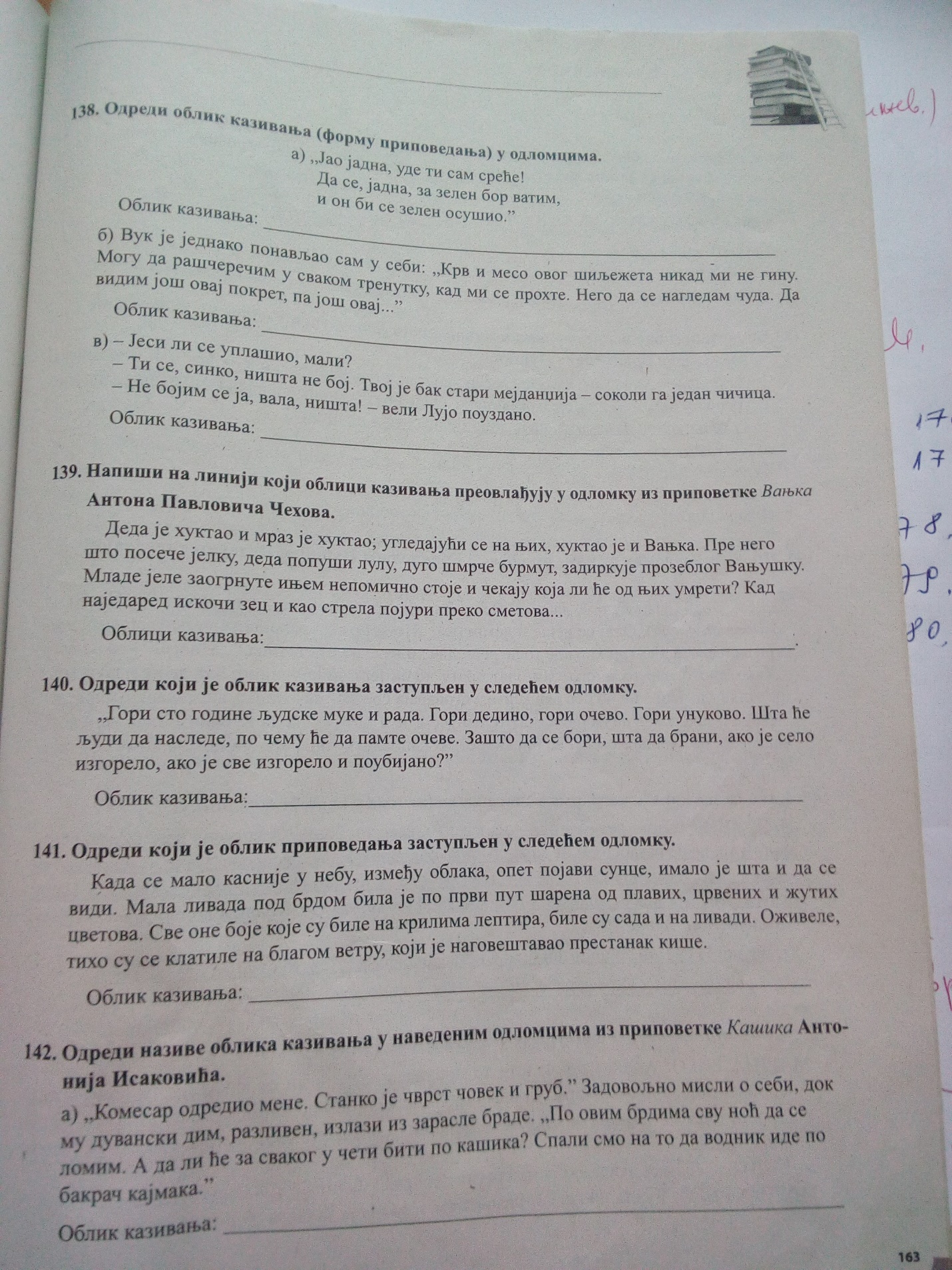 